 Отчет Константиновой И.Н. за  неделю 21.06.2021 -25.05.2021.Тема  недели «Солнце, воздух и вода-наши лучшие друзья», группа №8.В рамках предложенной темы были проведены следующие занятия:Конструирование из бумаги (оригами).Задачи:-научить детей находить противоположные углы и загибать их в одном   направлении.- закрепить выполнение базовой формы треугольник.- нахождение и проглаживание линии сгиба.- активизировать словарь, вспомнить понятия о геометрических формах.-развивать внимание, умение повторять действия после показа, память, самостоятельность, мелкую моторику рук. Апликация из ниток.Задачи:-учить создавать аппликативный образ с помощью шерстяных нитей  -   разными способами - контурным и силуэтным.-развивать технические умения – аккуратно на клей по контуру рисунка выкладывать нить.- развитие мелкой моторики, глазомера.- развитие воображения и творческого мышления.- воспитание интереса к созданию художественного образа с помощью нового материала –нитей.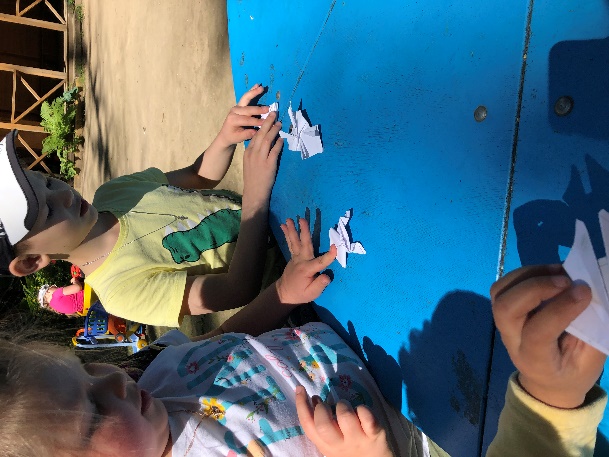 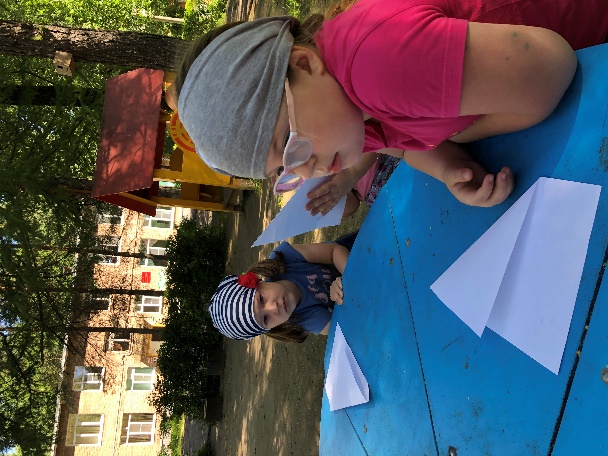 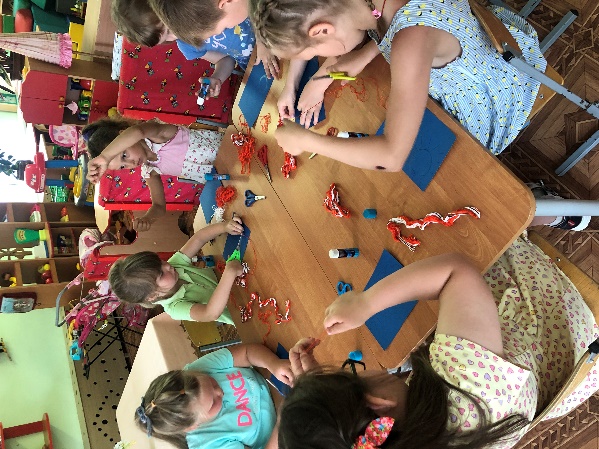 